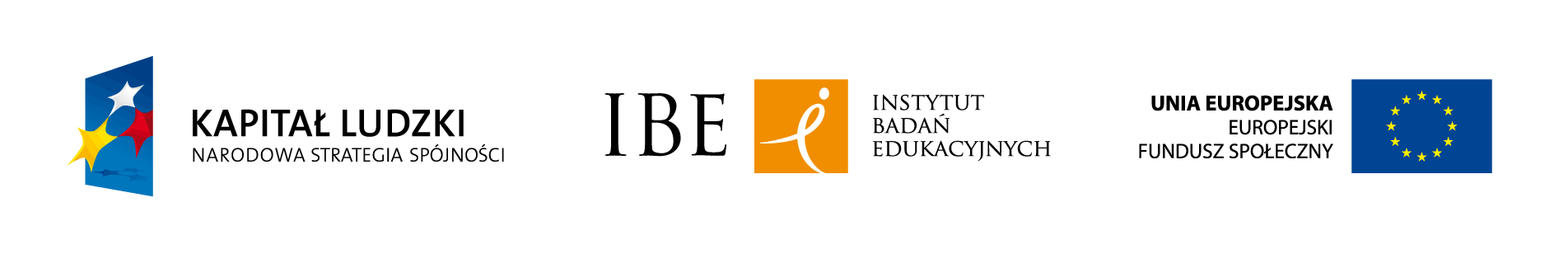 Warszawa, 24-11-2017 r.  OGŁOSZENIEZamówienie o wartości szacunkowej przedmiotu poniżej równowartości 
30 000 EUROPrzedmiot zamówienia:Dostarczenie usług hostingowych w oparciu o chmuręW ramach przedmiotowego zamówienia Zamawiające przewiduje:podstawowa część zamówienia, która jest gwarantowana rozszerzenie zamówienia, która może zostać wykorzystane w trakcie trwania umowy.	Szczegółowy opis przedmiotu zamówienia stanowi załącznik nr 2Termin realizacji zamówienia: czerwiec 2020Warunki udziału w postępowaniu:O udzielenie zamówienia mogą ubiegać się Wykonawcy, którzy posiadają  wiedzę i doświadczenie oraz dysponują odpowiednim potencjałem technicznym oraz osobami zdolnymi do wykonania zamówienia (wymagane jest złożenie stosownego oświadczenia).Wykonawca wykaże odpowiednie doświadczenie nabyte przy podobnych usługach, składając  wykaz  dotyczący wykonania lub też wykonywania podobnej usługi (tj. trzy umowy, w tym co najmniej jedna zawarta z podmiotem administracji publicznej) w ciągu ostatnich trzech lat przed upływem terminu składania ofert, a jeżeli okres prowadzenia działalności jest krótszy – w tym okresiePrzez podobną usługę Zamawiający rozumie: usługę zarządzania infrastrukturą informatyczną zbudowaną w oparciu o centra przetwarzania (centra danych);usługę w zakresie udostępnienia mocy obliczeniowej, hostingu lub cloud computingu (chmury obliczeniowej) oraz zapewnienia składowania kopii bezpieczeństwa danych;usługę konfiguracji i uruchomienia infrastruktury złożonej z serwerów fizycznych, osadzonych na nich maszyn wirtualnych, zasobów dyskowych i systemu backup.O udzielenie zamówienia mogą ubiegać się Wykonawcy, którzy że znajdują się w sytuacji finansowej zapewniającej wykonanie zamówienia  (wymagane jest złożenie stosownego oświadczenia).Zlokalizowanie centrum danych na terenie RP lub innego kraju Unii Europejskiej  (wymagane jest złożenie stosownego oświadczenia).Wykonawca spełnia wymogi zapisane w ustawie o ochronie danych osobowych  (wymagane jest złożenie stosownego oświadczenia).Kryterium oceny ofert oraz sposób dokonania ich oceny:Definiujemy standardową instancję 2xCPU, 2GB vRAM, 100GB przestrzeni HDD, 200GB przestrzeni backup4.1 Cena miesięczna brutto czterech standardowych instancji – 70 pktWartość punktów w kryterium jest wyliczana według wzoru:           	  C min     	C = ─────────── X 70           	  C bC – liczba punktów danej oferty w kryterium Cena brutto 4 standardowych instancjiC min – najniższa cena spośród oferowanychC b – cena badanej oferty4.2 Cena miesięczna brutto dodatkowego CPU – 10 pktWartość punktów w kryterium jest wyliczana według wzoru:           	    A min    	 CPU = ────────── X 10             	   A boCPU – liczba punktów badanej oferty w kryterium  Cena dodatkowego CPUA min - najniższa cena dodatkowego CPU pośród badanych ofertA bo- Cena dodatkowego CPU zaoferowana przez Wykonawcę w badanej ofercie4.3 Cena miesięczna brutto dodatkowego 1GB vRAM – 10 pktWartość punktów w kryterium jest wyliczana według wzoru:                              A min1GB vRAM = ────────── X 10                            A bo1GB vRAM – liczba punktów badanej oferty w kryterium Cena dodatkowego 1GB vRAMA min - najniższa cena dodatkowego 1GB vRAM spośród badanych ofertA bo- Cena dodatkowego 1GB vRAM zaoferowana przez Wykonawcę w badanej   ofercie4.4 Cena miesięczna brutto dodatkowego zwiększenia przestrzeni dyskowej za każde 100GB– 5 pktWartość punktów w kryterium jest wyliczana według wzoru:                 D minD = ────────── X 5	                D boD – liczba punktów badanej oferty w kryterium  Cena zwiększenia przestrzeni dyskowej D min- najniższa cena zwiększenia przestrzeni dyskowej pośród badanych ofertD bo- cena zwiększenia przestrzeni dyskowej zaoferowana przez Wykonawcę w badanej ofercie4.5 Cena miesięczna brutto zwiększenia przestrzeni dyskowej backup za każde  
200GB– 5 pktWartość punktów w kryterium jest wyliczana według wzoru:                 B minB = ────────── X 5               B boB – liczba punktów badanej oferty w kryterium  Cena zwiększenia przestrzeni dyskowej backupB min- najniższa cena zwiększenia przestrzeni dyskowej backup pośród badanych ofertB bo- Cena zwiększenia przestrzeni dyskowej backup zaoferowana przez Wykonawcę w badanej ofercieZa najkorzystniejszą zostanie uznana oferta która uzyska największą liczbę punktówLiczonych wg wzoru:O= C + CPU + 1GB vRAM + D + BO - Suma punktów przyznana ofercie. Wymagane dokumenty:formularz ofertowyuzupełnione wykaz potwierdzający spełnienie warunków, o którym mowa w pkt. 3 ogłoszeniaSposób, miejsce i termin składania ofertOferty należy składać na formularzu ofertowym stanowiącym załącznik nr 3 do ogłoszenia w terminie do 04-12-2017 r. godz.. 12.00, decyduje data wpłynięcia oferty.Ofertę należy opisać nazwą i adresem Wykonawcy oraz tytułem zamówienia, 
a następnie:złożyć osobiście w sekretariacie Instytutu Badań Edukacyjnych/ lub przesłać pocztą tradycyjną na adres: Instytut Badań Edukacyjnych, 
ul. Górczewska 8, 01-180 Warszawa/ lub przesłać pocztą elektroniczną na adres: zapytania_ofertowe@ibe.edu.pl  Informacje dodatkowe. Żródło finansowania.Zamówienie realizowane będzie początkowo ze środków IBE, a w momencie zawarcia umowy o dofinansowanie z projektu „Prowadzenie i rozwój Zintegrowanego Rejestru Kwalifikacji” który jest współfinansowany ze środków Europejskiego Funduszu Społecznego w ramach Programu Operacyjnego Wiedza Edukacja Rozwój. W przypadku gdy nie dojdzie do zawarcia umowy o dofinansowanie projektu przedmiotowa umowa może zostać rozwiązana przez Zamawiającego bez możliwości odszkodowania na rzecz Wykonawcy.Zastrzega się, że niniejsze ogłoszenie, a także określone w nim warunki mogą być zmienione lub odwołane przez Zamawiającego.L.p.KryteriumIlość pkt1Cena  miesięczna brutto 4 standardowych instancji702Cena miesięczna brutto dodatkowego CPU103Cena miesięczna brutto dodatkowego 1GB vRAM104Cena miesięczna brutto zwiększenia przestrzeni dyskowej za każde 100GB55Cena miesięczna brutto zwiększenia przestrzeni dyskowej backup za każde 200GB5razem100